Engineering maths assignment 3a)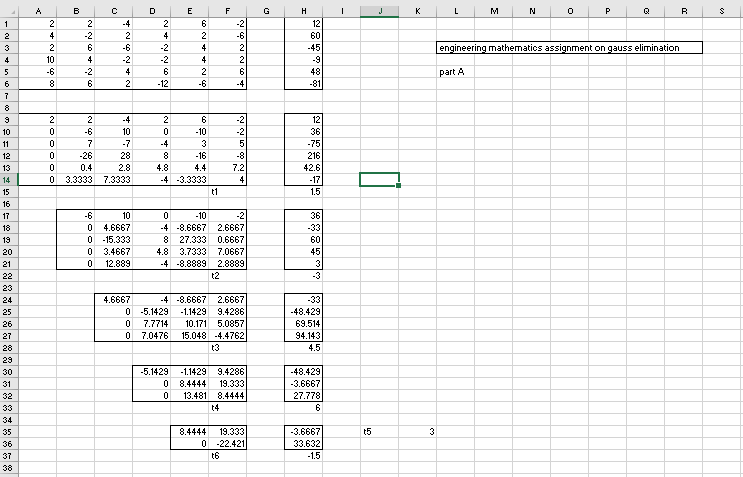                                              NAME: ADENIYI TOHEEB OPE                                              DEPARTMENT: COMPUTER ENGINEERING                                             MATRIC: 17/ENG02/006 b) 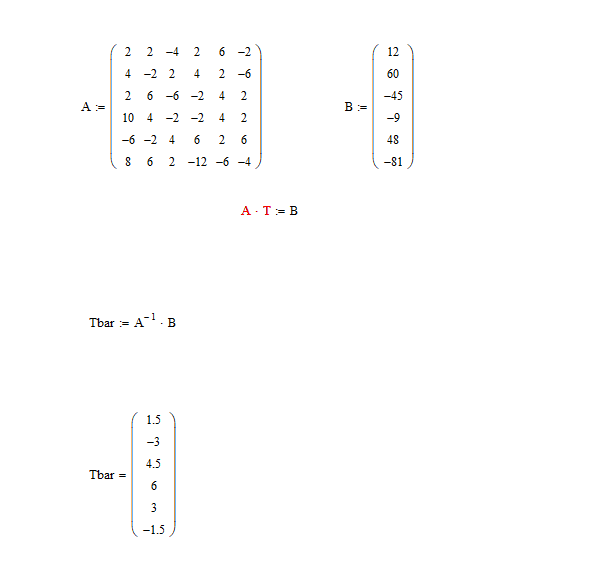                                              NAME: ADENIYI TOHEEB OPE                                              DEPARTMENT: COMPUTER ENGINEERING                                             MATRIC: 17/ENG02/006 c) 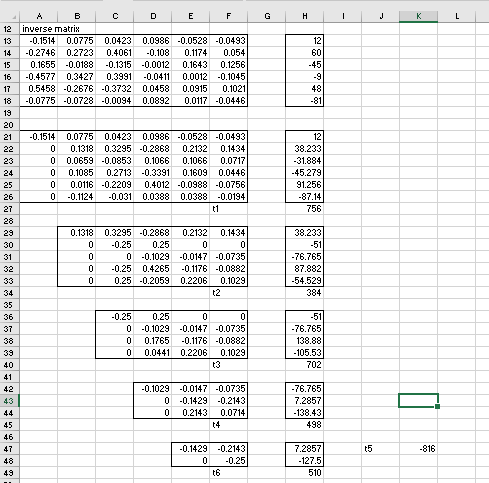                                             NAME: ADENIYI TOHEEB OPE                                              DEPARTMENT: COMPUTER ENGINEERING                                             MATRIC: 17/ENG02/006 d) 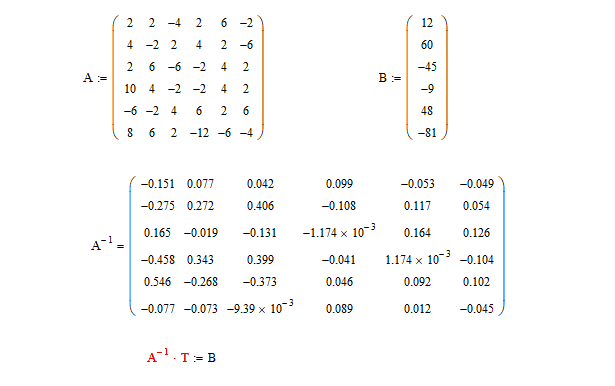                                               NAME: ADENIYI TOHEEB OPE                                              DEPARTMENT: COMPUTER ENGINEERING                                             MATRIC: 17/ENG02/006 